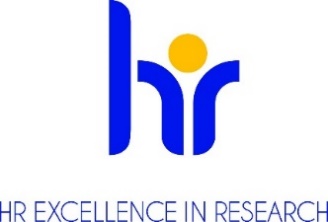 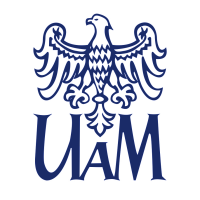  ADAM MICKIEWICZ UNIVERSITY, POZNAN ANNOUNCESA COMPETITIONfor the position of Postdoctoral Researcher
at the Faculty of PhysicsBasic informationResearch discipline (research field): Physics Number of work hours per week including a task-based work schedule (if applicable): Full-time, 40 hours per week in a task-based work time system.Type of an employment contract and expected duration of employment, 12 monthsAnticipated job starting date: 01.08.2022.Salary:Netto (after tax) around 6000 pln/monthWorkplace location:Faculty of Physics, Uniwersytetu Poznańskiego 2, 61-614 Poznań.Application deadline and process:Electronic submission to zbiroz@amu.edu.pl. Application deadline: 10.07.2022. Required documentsApplication form/letter of the candidate (email); Curriculum Vitae (max. 5 pages A4); Diplomas or certificates issued by colleges and universities attesting to education and degrees or titles held (in case of academic degrees obtained abroad - the documents must meet the equivalence criteria set out in Article 328 of the Act of 20 July 2018 Law on Higher Education and Science (Journal of Laws of 2021, item 478 i.e. as amended; Polish:  Dziennik Ustaw 2021 poz.478); Information on the Applicant's research (publication record and list of conferences attended), teaching and organizational achievements,Two reference letters (not older than 3 months).Consent to the processing of personal data as follows: In accordance with Article 6 (1) (a) of the General Data Protection Regulation of 27 April 2016. (OJ EU L 119/1 of 4 May 2016) I consent to the processing of personal data other than: first name, (first names) and surname; parents' first names; date of birth; place of residence (mailing address); education; previous employment history, included in my job offer for the purpose of the current recruitment.";Conditions of the competition determined by the competition committee Determination of qualifications: (researcher profile) according to the Euraxess guidelines(R2) Recognised Researcher (PhD holders or equivalent who are not yet fully independent)definition of qualification level and professional experience according to Euraxess guidelineshttps://euraxess.ec.europa.eu/europe/career-development/training-researchers/research-profiles-descriptors Job Offer descriptionThe job offer refers to the position in the NCN OPUS project (National Science Center) entitled:
Efficient fabrication of single-particle-thick micropaths, their characterization and applicability (Contract number: UMO-2019/33/B/ST5/00935).The goal of this research project is to formulate and develop a method that will overcome all the abovementioned limitations, and enable efficient (thousands of particles per second), continuous production of single-particle-thick micropaths (in form of linear and nonlinear patterns) on different substrates (ceramic, polymeric, made of paper or natural fabrics, on either rigid or flexible substrates, as well as on substrates that are flat or uneven) composed of solid particles (electrically conductive or resistive), soft particles, microcapsules, or other types of particles. These one-dimensional structures will then be investigated for their physical properties (e.g., mechanical or electrical properties), which is intriguing from the perspective of both the fundamental research and applied research.Summary can be found here https://projekty.ncn.gov.pl/opisy/446833-pl.pdfIn particular, the postdoctoral researcher will be responsible for:Optimizing the methods, increasing its efficiency, vertical scaling up the micropath production. Day-to-day reporting, manuscript writing public dissemination of results.Collaboration with the project partners, short-term internships.Requirments and qualificationsThe competition is open to individuals who meet the requirements specified in Article 113 of the Law on Higher Education and Science of 20 July 2018 (Journal of Laws of 2021, item 478, i.e. Article 113 as amended) and who meet the following requirements:1. PhD in physical sciences or materials engineering.2. Fulfilled formal requirements regarding the date of obtaining the doctoral degree in accordance with the regulations of the National Science Centerhttps://www.ncn.gov.pl/sites/default/files/pliki/uchwaly-rady/2021/uchwala81_2021-zal1.pdf. Persons who do not have a doctoral degree may apply provided that they plan their defense no later than June 15, 2022.3. Proven experience in writing scientific publications.Required languagesEnglish, advanced levelRequired research, teaching or mixed experience- Proven experience in the field of soft matter physics.- Experience in building experimental setups.- Independence, good organization of work, ability to work in a team.- Experience in writing scientific publications and conference presentations.Benefitsfinancial bonuses for high impact publicationsan atmosphere of respect and cooperationsupporting employees with disabilitiesflexible working hoursremote work applicablefunding for language learningco-financing of training and coursesadditional days off for educationlife insurancepension plansavings and investment fundpreferential loansadditional social benefitsleisure-time fundingsubsidizing children's vacations"13th" salaryEligibility criteria 1. Matching of the candidate's scientific profile with the advertisement.2. Number, scientific level of the candidate's scientific publications.3. Number, scientific level and  of the candidate's scientific conference presentations. 4. Grade on the diploma.5. Internships and participation in research projects.The selection process Competition committee begins working no later than 14 days after the deadline for submission of documents.Formal evaluation of submitted proposals.  Call to provide additional or missing documents if necessary. Selection of candidates for the interview stage.Interviews for candidates who meet the formal requirements.The chair of the competition committee announces the results and informs the candidates. This information will include justification with a reference to candidates' strengths and weaknesses. Submitted documents will be sent back to candidates.Prospects for professional development- supervision in building a scientific profile through the publication in high-impact scientific journals,- assistance in writing grant applications in domestic (FNP, NCN) and foreign (MSCA, Humboldt) research projects,- establishing cooperation with renowned research centers in the world.RODO Information Clause :Pursuant to Article 13 of the General Data Protection Regulation of 27 April 2016. (Official Journal of the EU L 119 of 04.05.2016) we inform that:The controller of your personal data is Adam Mickiewicz University, Poznań with the official seat: ul. Henryka Wieniawskiego 1, 61 - 712 Poznań.The personal data controller has appointed a Data Protection Officer overseeing the correctness of the processing of personal data, who can be contacted via e-mail: iod@amu.edu.pl.The purpose of processing your personal data is to carry out the recruitment process for the indicated job position.The legal basis for the processing of your personal data is Article 6(1)(a) of the General Data Protection Regulation of 27 April 2016 and the Labour Code of 26 June 1974. (Journal of Laws of 1998 N21, item 94 as amended).Your personal data will be stored for a period of 6 months from the end of the recruitment process.Your personal data will not be made available to other entities, with the exception of entities authorized by law. Access to your data will be given to persons authorized by the Controller to process them in the performance of their duties.You have the right to access your data and, subject to the law, the right to rectification, erasure, restriction of processing, the right to data portability, the right to object to processing, the right to withdraw consent at any time.You have the right to lodge a complaint to the supervisory authority - the Chairman of the Office for Personal Data Protection, ul.Stawki 2, 00 - 193 Warsaw.Providing personal data is mandatory under the law, otherwise it is voluntary.Your personal data will not be processed by automated means and will not be subject to profiling.